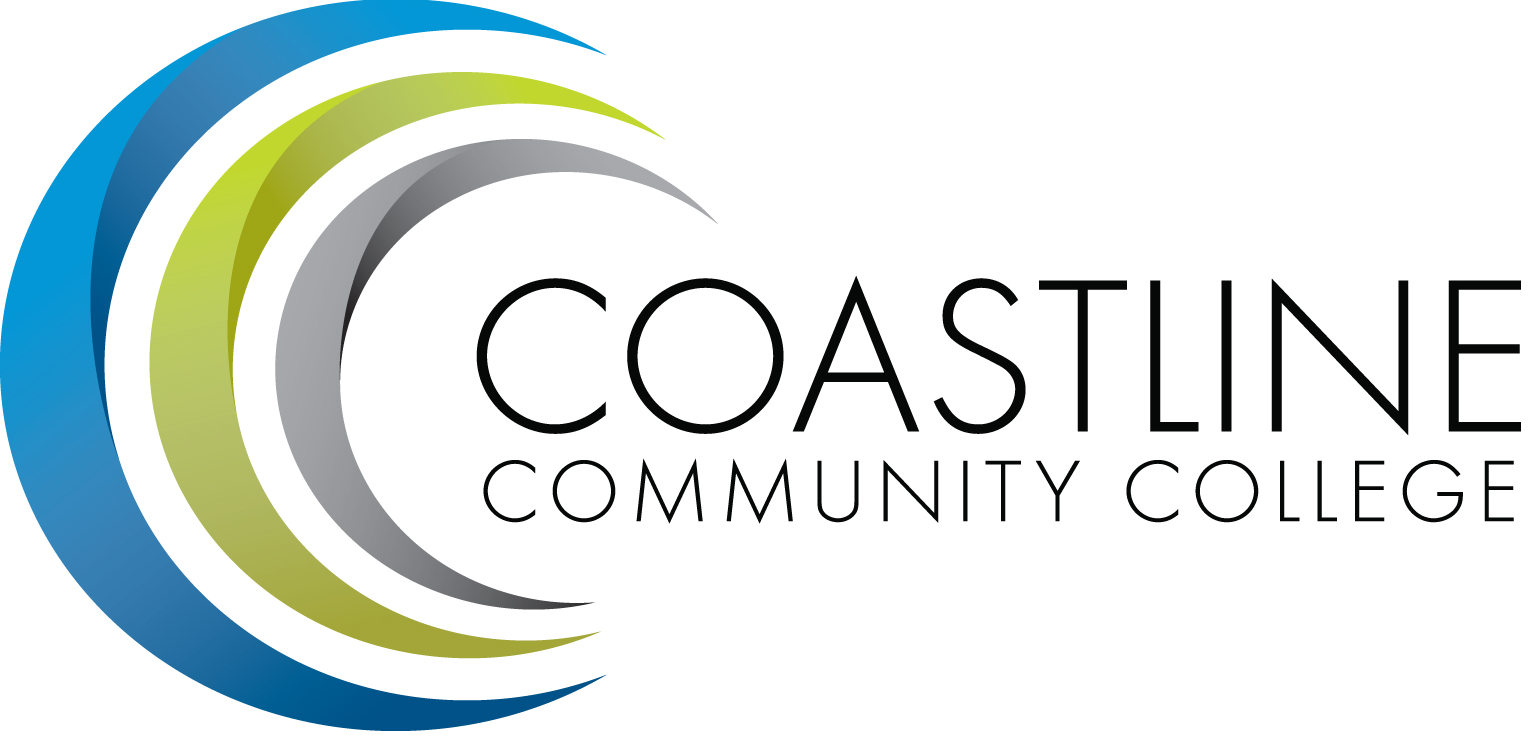 Committee Mandate: To promote, coordinate, recommend, and support the creation and delivery of professional development and leadership programs that increase the effectiveness of our institution and the satisfaction of our employees. CALL TO ORDER Roll Call	GUESTS:  Chris Blackmore, Daniel PittawayWelcome Adoption of Agenda Approval of Minutes: SPECIAL REPORTS & UPDATESCCC SharePoint for Committees/Planning Councils/Work Groups/Ad Hoc Panels Presentation (Chris Blackmore)Training Faculty & Staff on Student Non-Cognitive Factors Associated with Success (Daniel Pittaway)ACTION ITEMS Group will review Summer Institute Survey and propose topics for next yearGroup to consider role and mandate of our Committee once the Flex Committee is createdBob will provide URL to PLN for members to review.Renate will provide access to Cornerstone demo for reviewSTANDING REPORTS NoneDISCUSSION ITEMS5.1 	Hosting a Meeting Around Archived Webinars (Mitchell Alves)5.2 	Speaker or Presentation Addressing “How Do I Say That”, “Conflict Management” and/or “Interpersonal Relationships”ANNOUNCEMENTS (1-2 minutes per)4th Annual Active Learning Leaders Conference: October 29, 2016 (Mitchell Alves)The Leadership TransitionTM Workshop (Bob)6.2 Next Meeting, November 8, 2016 at 3:00 pmADJOURNMENTPresentMembersBob Nash, Co-chair, Associate Dean, Distance Learning & Prof. DevelopmentCheryl Chapman, Co-chair, Academic Senate RepresentativeMitchell Alves, Faculty Success Center CoordinatorJudy Garvey, MECTBD Administrator RepresentativeElaine Hill, Classified Senate RepresentativeKen Leighton, Academic Senate RepresentativeDorothy McCollom, Classified Senate Representative & Committee SupportRenate Akins, Director of HRRandall Warwick, Academic Senate Representative